г.Торжок.ул.  Загородная 36Телефон: 5-33-50E – mail :tor_det_bibl @ mail.ruСоставитель: Кургуз Н.А. – зав. отделом обслуживанияОтветственный за выпуск:Даулетбаева О.Е. – зам. директора по организации обслуживания детейОкружающая жизнь воспрнимается нами настолько искаженно, что её можно смело приравнять к выдумке, а реализм – к одному из направлений фантастики. Нельзя доверять даже увиденному своими глазами. Чем безогляднее убеждён человек в достоверности собственого восприятия,  тем сильнее он ошибается. Сверяя наши заблуждения с заблуждениями ближних, мы пускаем процесс по нарастающей: произошедшее сначало оформляется в ряд легенд, потом в единую легенду. Наиболее фантастичны исторические события.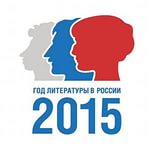       Евгений ЛукинРекомендательный список литературы2015г.Девчонки и мальчишки!Мы знаем, что вы любите фантастические повести. Вам очень интересно вместе с героями погружаться в удивительный мир фантастики. Рекомендательный список «Фантастические  ступени» поможет вам найти в фонде нашей библиотеки эти удивительные, красочные, увлекательные книги.